[Insert Club logo and event name here] 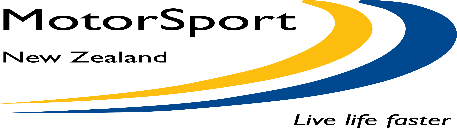 CERTIFICATE OF APPOINTMENTThis Certificate serves to confirm that the bearer is an Official of the ……………………. Rally and has been appointed for the purposes of ensuring safety of competitors and spectators during the running of both reconnaissance and competition stagesThe bearer of the Certificate has completed a prescribed training course in spectator safety and marshal control. The Organisers would appreciate it if you could kindly assist the official by obeying the instructions given as to the locations to stand and observe the event.Thank you for obeying our instructionsClerk of the Course.